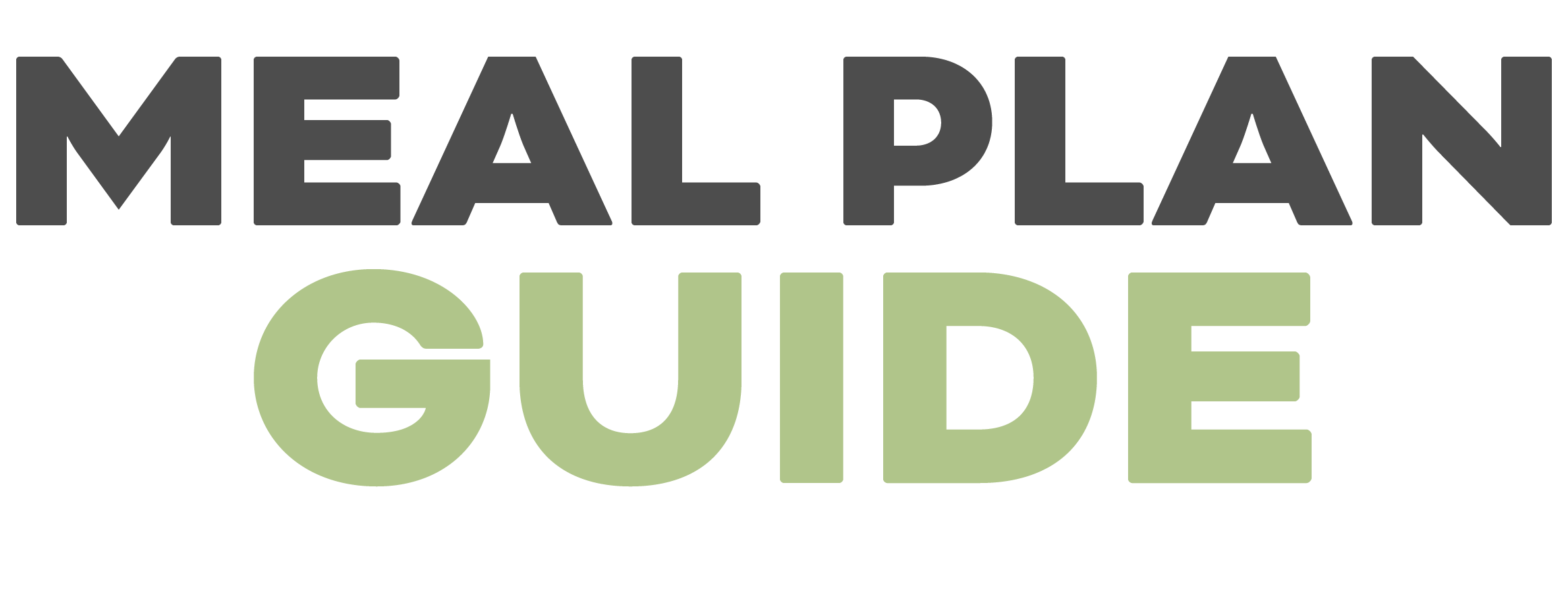 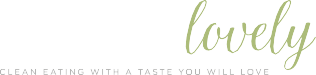 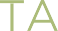 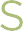 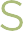 DINNERMEALINGREDIENTS NEEDEDMONInstant pot coq au vin, mashed cauliflowerTUESBlackened salmon with cauliflower rice risottoWEDSChicken piccata with hearts of palm pastaTHURSBalsamic mustard pork chops, roasted broccoliFRIPerfect roasted chicken with roasted brussels sprouts, radishes and gravySATRed wine braised short ribs, cauliflower rice risottoSUNZuppa toscanaLUNCHMEALINGREDIENTS NEEDEDMONMeal prep celery chicken stir fryTUESLeftover coq au vinWEDSMeal prep celery chicken stir fryTHURSLeftover coq au vinFRIMeal prep celery chicken stir frySATLeftover roasted chickenSUNLeftover roasted chickenBREAKFASTMEALINGREDIENTS NEEDEDMONAvocado egg toastTUESAvocado egg toastWEDSAvocado egg toastTHURSAvocado egg toastFRIAvocado egg toastSATAvocado egg toastSUNAvocado egg toastVEGGIESFRUITSNACKSDRINKSKID FOODOTHER